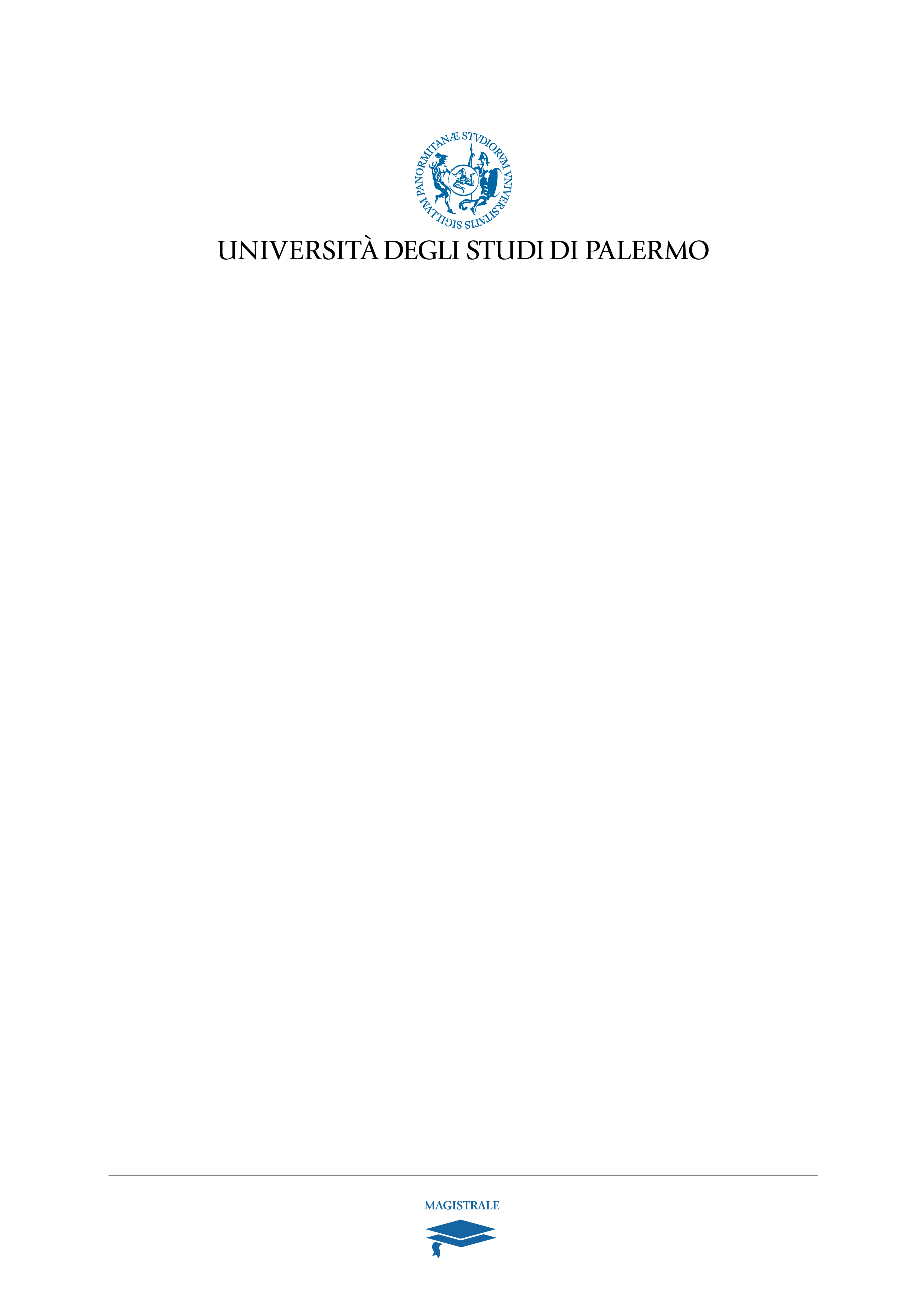 DIPARTIMENTO DI INGEGNERIACorso di Laurea Magistrale in Ingegneria e Tecnologie Innovative per l’Ambiente LM-35